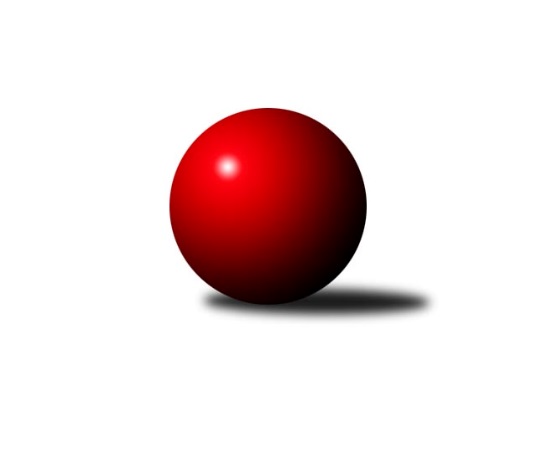 Č.8Ročník 2019/2020	1.6.2024 Zlínská krajská soutěž 2019/2020Statistika 8. kolaTabulka družstev:		družstvo	záp	výh	rem	proh	skore	sety	průměr	body	plné	dorážka	chyby	1.	TJ Chropyně	8	7	1	0	39.5 : 8.5 	(45.0 : 19.0)	1623	15	1126	497	31.8	2.	TJ Slavia Kroměříž B	8	6	0	2	30.5 : 17.5 	(35.0 : 29.0)	1594	12	1117	477	32.1	3.	VKK Vsetín D	7	4	1	2	21.0 : 21.0 	(32.0 : 24.0)	1524	9	1094	429	34	4.	TJ Bojkovice Krons C	7	4	0	3	27.5 : 14.5 	(32.0 : 24.0)	1594	8	1116	477	37.7	5.	KK Kroměříž B	7	4	0	3	26.5 : 15.5 	(30.5 : 25.5)	1533	8	1095	438	40.1	6.	SC Bylnice  B	8	4	0	4	22.0 : 26.0 	(28.0 : 36.0)	1496	8	1071	425	44.5	7.	TJ Spartak Hluk B	7	2	2	3	20.0 : 22.0 	(29.0 : 27.0)	1519	6	1084	435	40.6	8.	TJ Sokol Machová C	7	2	1	4	17.0 : 25.0 	(28.0 : 28.0)	1530	5	1086	443	47.6	9.	KC Zlín D	7	1	1	5	14.0 : 28.0 	(19.0 : 37.0)	1505	3	1074	431	43.9	10.	TJ Spartak Hluk A	7	1	1	5	13.0 : 29.0 	(25.5 : 30.5)	1532	3	1094	438	43.1	11.	KK Kroměříž C	7	1	1	5	9.0 : 33.0 	(16.0 : 40.0)	1513	3	1090	422	48.3Tabulka doma:		družstvo	záp	výh	rem	proh	skore	sety	průměr	body	maximum	minimum	1.	TJ Bojkovice Krons C	3	3	0	0	16.0 : 2.0 	(17.0 : 7.0)	1755	6	1774	1724	2.	TJ Chropyně	3	3	0	0	15.0 : 3.0 	(19.0 : 5.0)	1626	6	1638	1613	3.	SC Bylnice  B	4	3	0	1	16.0 : 8.0 	(16.0 : 16.0)	1577	6	1621	1547	4.	TJ Slavia Kroměříž B	4	3	0	1	15.5 : 8.5 	(20.0 : 12.0)	1644	6	1670	1598	5.	KK Kroměříž B	5	3	0	2	19.5 : 10.5 	(22.5 : 17.5)	1541	6	1602	1480	6.	TJ Spartak Hluk B	3	2	1	0	13.0 : 5.0 	(17.0 : 7.0)	1571	5	1633	1510	7.	VKK Vsetín D	4	2	1	1	12.0 : 12.0 	(19.0 : 13.0)	1623	5	1687	1533	8.	TJ Sokol Machová C	3	1	1	1	10.0 : 8.0 	(15.0 : 9.0)	1612	3	1661	1572	9.	KK Kroměříž C	4	1	0	3	5.0 : 19.0 	(9.0 : 23.0)	1395	2	1416	1363	10.	KC Zlín D	3	0	1	2	7.0 : 11.0 	(10.0 : 14.0)	1436	1	1492	1383	11.	TJ Spartak Hluk A	4	0	0	4	5.0 : 19.0 	(15.5 : 16.5)	1471	0	1504	1421Tabulka venku:		družstvo	záp	výh	rem	proh	skore	sety	průměr	body	maximum	minimum	1.	TJ Chropyně	5	4	1	0	24.5 : 5.5 	(26.0 : 14.0)	1622	9	1713	1535	2.	TJ Slavia Kroměříž B	4	3	0	1	15.0 : 9.0 	(15.0 : 17.0)	1581	6	1647	1454	3.	VKK Vsetín D	3	2	0	1	9.0 : 9.0 	(13.0 : 11.0)	1549	4	1719	1463	4.	TJ Spartak Hluk A	3	1	1	1	8.0 : 10.0 	(10.0 : 14.0)	1552	3	1610	1501	5.	KK Kroměříž B	2	1	0	1	7.0 : 5.0 	(8.0 : 8.0)	1530	2	1538	1521	6.	TJ Bojkovice Krons C	4	1	0	3	11.5 : 12.5 	(15.0 : 17.0)	1553	2	1598	1481	7.	TJ Sokol Machová C	4	1	0	3	7.0 : 17.0 	(13.0 : 19.0)	1509	2	1714	1381	8.	KC Zlín D	4	1	0	3	7.0 : 17.0 	(9.0 : 23.0)	1522	2	1607	1441	9.	SC Bylnice  B	4	1	0	3	6.0 : 18.0 	(12.0 : 20.0)	1476	2	1585	1384	10.	KK Kroměříž C	3	0	1	2	4.0 : 14.0 	(7.0 : 17.0)	1525	1	1579	1441	11.	TJ Spartak Hluk B	4	0	1	3	7.0 : 17.0 	(12.0 : 20.0)	1501	1	1595	1383Tabulka podzimní části:		družstvo	záp	výh	rem	proh	skore	sety	průměr	body	doma	venku	1.	TJ Chropyně	8	7	1	0	39.5 : 8.5 	(45.0 : 19.0)	1623	15 	3 	0 	0 	4 	1 	0	2.	TJ Slavia Kroměříž B	8	6	0	2	30.5 : 17.5 	(35.0 : 29.0)	1594	12 	3 	0 	1 	3 	0 	1	3.	VKK Vsetín D	7	4	1	2	21.0 : 21.0 	(32.0 : 24.0)	1524	9 	2 	1 	1 	2 	0 	1	4.	TJ Bojkovice Krons C	7	4	0	3	27.5 : 14.5 	(32.0 : 24.0)	1594	8 	3 	0 	0 	1 	0 	3	5.	KK Kroměříž B	7	4	0	3	26.5 : 15.5 	(30.5 : 25.5)	1533	8 	3 	0 	2 	1 	0 	1	6.	SC Bylnice  B	8	4	0	4	22.0 : 26.0 	(28.0 : 36.0)	1496	8 	3 	0 	1 	1 	0 	3	7.	TJ Spartak Hluk B	7	2	2	3	20.0 : 22.0 	(29.0 : 27.0)	1519	6 	2 	1 	0 	0 	1 	3	8.	TJ Sokol Machová C	7	2	1	4	17.0 : 25.0 	(28.0 : 28.0)	1530	5 	1 	1 	1 	1 	0 	3	9.	KC Zlín D	7	1	1	5	14.0 : 28.0 	(19.0 : 37.0)	1505	3 	0 	1 	2 	1 	0 	3	10.	TJ Spartak Hluk A	7	1	1	5	13.0 : 29.0 	(25.5 : 30.5)	1532	3 	0 	0 	4 	1 	1 	1	11.	KK Kroměříž C	7	1	1	5	9.0 : 33.0 	(16.0 : 40.0)	1513	3 	1 	0 	3 	0 	1 	2Tabulka jarní části:		družstvo	záp	výh	rem	proh	skore	sety	průměr	body	doma	venku	1.	KC Zlín D	0	0	0	0	0.0 : 0.0 	(0.0 : 0.0)	0	0 	0 	0 	0 	0 	0 	0 	2.	TJ Chropyně	0	0	0	0	0.0 : 0.0 	(0.0 : 0.0)	0	0 	0 	0 	0 	0 	0 	0 	3.	TJ Spartak Hluk A	0	0	0	0	0.0 : 0.0 	(0.0 : 0.0)	0	0 	0 	0 	0 	0 	0 	0 	4.	TJ Spartak Hluk B	0	0	0	0	0.0 : 0.0 	(0.0 : 0.0)	0	0 	0 	0 	0 	0 	0 	0 	5.	TJ Sokol Machová C	0	0	0	0	0.0 : 0.0 	(0.0 : 0.0)	0	0 	0 	0 	0 	0 	0 	0 	6.	TJ Slavia Kroměříž B	0	0	0	0	0.0 : 0.0 	(0.0 : 0.0)	0	0 	0 	0 	0 	0 	0 	0 	7.	TJ Bojkovice Krons C	0	0	0	0	0.0 : 0.0 	(0.0 : 0.0)	0	0 	0 	0 	0 	0 	0 	0 	8.	SC Bylnice  B	0	0	0	0	0.0 : 0.0 	(0.0 : 0.0)	0	0 	0 	0 	0 	0 	0 	0 	9.	KK Kroměříž B	0	0	0	0	0.0 : 0.0 	(0.0 : 0.0)	0	0 	0 	0 	0 	0 	0 	0 	10.	KK Kroměříž C	0	0	0	0	0.0 : 0.0 	(0.0 : 0.0)	0	0 	0 	0 	0 	0 	0 	0 	11.	VKK Vsetín D	0	0	0	0	0.0 : 0.0 	(0.0 : 0.0)	0	0 	0 	0 	0 	0 	0 	0 Zisk bodů pro družstvo:		jméno hráče	družstvo	body	zápasy	v %	dílčí body	sety	v %	1.	Milan Podaný 	TJ Chropyně  	6	/	8	(75%)	13	/	16	(81%)	2.	Ladislav Strnad 	SC Bylnice  B 	6	/	8	(75%)	10	/	16	(63%)	3.	Josef Vaculík 	KK Kroměříž B 	5.5	/	7	(79%)	9	/	14	(64%)	4.	Jaroslav Krejčíř 	TJ Chropyně  	5	/	7	(71%)	11	/	14	(79%)	5.	Ondřej Kelíšek 	TJ Spartak Hluk A 	5	/	7	(71%)	10	/	14	(71%)	6.	David Hanke 	TJ Bojkovice Krons C 	5	/	7	(71%)	10	/	14	(71%)	7.	Ludvík Jurásek 	TJ Spartak Hluk B 	5	/	7	(71%)	9	/	14	(64%)	8.	Ondřej Novák 	SC Bylnice  B 	5	/	7	(71%)	8	/	14	(57%)	9.	Josef Benek 	TJ Sokol Machová C 	5	/	7	(71%)	7	/	14	(50%)	10.	Lenka Krejčířová 	TJ Chropyně  	4.5	/	7	(64%)	9	/	14	(64%)	11.	Jakub Lahuta 	TJ Bojkovice Krons C 	4	/	4	(100%)	6	/	8	(75%)	12.	Milan Skopal 	TJ Slavia Kroměříž B 	4	/	5	(80%)	8	/	10	(80%)	13.	Eva Kyseláková 	TJ Spartak Hluk B 	4	/	5	(80%)	7	/	10	(70%)	14.	Michal Kuchařík 	TJ Chropyně  	4	/	5	(80%)	6	/	10	(60%)	15.	Richard Mikeš 	TJ Chropyně  	4	/	5	(80%)	6	/	10	(60%)	16.	Miroslav Macega 	TJ Slavia Kroměříž B 	4	/	6	(67%)	8	/	12	(67%)	17.	Stanislav Poledňák 	KK Kroměříž B 	4	/	6	(67%)	7	/	12	(58%)	18.	Vladimír Čech 	KC Zlín D 	4	/	6	(67%)	6	/	12	(50%)	19.	Dominik Slavíček 	TJ Bojkovice Krons C 	3.5	/	5	(70%)	5	/	10	(50%)	20.	Margita Fryštacká 	TJ Sokol Machová C 	3	/	3	(100%)	6	/	6	(100%)	21.	Jan Lahuta 	TJ Bojkovice Krons C 	3	/	3	(100%)	4	/	6	(67%)	22.	Martin Novotný 	KK Kroměříž B 	3	/	4	(75%)	5	/	8	(63%)	23.	Jan Trlica 	TJ Slavia Kroměříž B 	3	/	4	(75%)	4	/	8	(50%)	24.	Karel Skoumal 	KC Zlín D 	3	/	4	(75%)	4	/	8	(50%)	25.	Adam Grebeníček 	TJ Sokol Machová C 	3	/	5	(60%)	7	/	10	(70%)	26.	Roman Machálek 	TJ Slavia Kroměříž B 	3	/	5	(60%)	6	/	10	(60%)	27.	Pavel Polišenský 	TJ Slavia Kroměříž B 	3	/	5	(60%)	5	/	10	(50%)	28.	Eva Hajdová 	VKK Vsetín D 	3	/	6	(50%)	9	/	12	(75%)	29.	Dita Stratilová 	VKK Vsetín D 	3	/	6	(50%)	8	/	12	(67%)	30.	Jiří Pospíšil 	TJ Spartak Hluk B 	3	/	6	(50%)	7	/	12	(58%)	31.	Lucie Hanzelová 	VKK Vsetín D 	3	/	6	(50%)	7	/	12	(58%)	32.	Pavel Vyskočil 	KK Kroměříž B 	3	/	6	(50%)	5.5	/	12	(46%)	33.	Miroslav Nožička 	TJ Spartak Hluk A 	3	/	7	(43%)	6	/	14	(43%)	34.	Luděk Novák 	SC Bylnice  B 	2	/	2	(100%)	4	/	4	(100%)	35.	Věra Skoumalová 	KC Zlín D 	2	/	3	(67%)	3	/	6	(50%)	36.	Zdeněk Rybnikář 	TJ Bojkovice Krons C 	2	/	3	(67%)	2	/	6	(33%)	37.	František Nedopil 	KK Kroměříž B 	2	/	4	(50%)	3	/	8	(38%)	38.	Zdeněk Kočíř 	TJ Spartak Hluk B 	2	/	5	(40%)	4	/	10	(40%)	39.	Miroslav Ševeček 	TJ Sokol Machová C 	2	/	6	(33%)	6	/	12	(50%)	40.	Tomáš Indra 	TJ Spartak Hluk A 	2	/	7	(29%)	6	/	14	(43%)	41.	Kateřina Spurná 	KK Kroměříž C 	2	/	7	(29%)	4	/	14	(29%)	42.	Jan Bambuch 	KK Kroměříž C 	2	/	7	(29%)	4	/	14	(29%)	43.	Petr Dlouhý 	TJ Slavia Kroměříž B 	1.5	/	3	(50%)	3	/	6	(50%)	44.	Jan Lahuta 	TJ Bojkovice Krons C 	1	/	2	(50%)	3	/	4	(75%)	45.	Marie Hnilicová 	KC Zlín D 	1	/	2	(50%)	2	/	4	(50%)	46.	Jan Křižka 	TJ Bojkovice Krons C 	1	/	2	(50%)	2	/	4	(50%)	47.	Lenka Farkašovská 	TJ Spartak Hluk B 	1	/	2	(50%)	2	/	4	(50%)	48.	Tomáš Galuška 	TJ Spartak Hluk A 	1	/	3	(33%)	1.5	/	6	(25%)	49.	Radek Hajda 	VKK Vsetín D 	1	/	4	(25%)	3	/	8	(38%)	50.	Antonín Strnad 	SC Bylnice  B 	1	/	4	(25%)	2	/	8	(25%)	51.	Karel Večeřa 	KC Zlín D 	1	/	5	(20%)	3	/	10	(30%)	52.	Petr Foltýn 	VKK Vsetín D 	1	/	6	(17%)	5	/	12	(42%)	53.	Oldřich Křen 	KK Kroměříž C 	1	/	7	(14%)	6	/	14	(43%)	54.	Anna Nožičková 	TJ Spartak Hluk A 	0	/	1	(0%)	1	/	2	(50%)	55.	Romana Kočířová 	TJ Spartak Hluk B 	0	/	1	(0%)	0	/	2	(0%)	56.	Kateřina Ondrouchová 	TJ Slavia Kroměříž B 	0	/	1	(0%)	0	/	2	(0%)	57.	Matěj Čunek 	KC Zlín D 	0	/	1	(0%)	0	/	2	(0%)	58.	Tereza Hanáčková 	KC Zlín D 	0	/	1	(0%)	0	/	2	(0%)	59.	Miroslav Šopík 	TJ Bojkovice Krons C 	0	/	2	(0%)	0	/	4	(0%)	60.	Oldřich Žák 	TJ Sokol Machová C 	0	/	2	(0%)	0	/	4	(0%)	61.	Věra Čechová 	TJ Spartak Hluk B 	0	/	2	(0%)	0	/	4	(0%)	62.	Michal Růžička 	TJ Slavia Kroměříž B 	0	/	3	(0%)	1	/	6	(17%)	63.	Roman Prachař 	TJ Spartak Hluk A 	0	/	3	(0%)	1	/	6	(17%)	64.	Hana Polišenská 	KC Zlín D 	0	/	3	(0%)	0	/	6	(0%)	65.	Vladimíra Strnková 	SC Bylnice  B 	0	/	5	(0%)	2	/	10	(20%)	66.	Jiří Hanák 	TJ Sokol Machová C 	0	/	5	(0%)	2	/	10	(20%)	67.	Michal Pecl 	SC Bylnice  B 	0	/	6	(0%)	2	/	12	(17%)	68.	Radmila Spurná 	KK Kroměříž C 	0	/	7	(0%)	2	/	14	(14%)Průměry na kuželnách:		kuželna	průměr	plné	dorážka	chyby	výkon na hráče	1.	TJ Bojkovice Krons, 1-2	1695	1192	502	36.8	(423.8)	2.	TJ Slavia Kroměříž, 1-2	1621	1128	493	30.6	(405.3)	3.	TJ Sokol Machová, 1-2	1605	1133	471	38.5	(401.3)	4.	TJ Zbrojovka Vsetín, 1-4	1583	1118	464	37.9	(395.8)	5.	Chropyně, 1-2	1552	1100	452	39.3	(388.2)	6.	TJ Spartak Hluk, 1-2	1513	1083	429	42.9	(378.4)	7.	KK Kroměříž, 1-4	1490	1062	428	43.3	(372.6)	8.	KC Zlín, 1-4	1448	1036	412	49.2	(362.2)	9.	- volno -, 1-4	0	0	0	0.0	(0.0)Nejlepší výkony na kuželnách:TJ Bojkovice Krons, 1-2TJ Bojkovice Krons C	1774	7. kolo	Adam Grebeníček 	TJ Sokol Machová C	508	7. koloTJ Bojkovice Krons C	1767	4. kolo	David Hanke 	TJ Bojkovice Krons C	488	2. koloTJ Bojkovice Krons C	1724	2. kolo	Jan Lahuta 	TJ Bojkovice Krons C	480	7. koloTJ Sokol Machová C	1714	7. kolo	Jakub Lahuta 	TJ Bojkovice Krons C	475	4. koloKC Zlín D	1607	4. kolo	Jan Lahuta 	TJ Bojkovice Krons C	460	2. koloSC Bylnice  B	1585	2. kolo	Ladislav Strnad 	SC Bylnice  B	449	2. kolo		. kolo	Jakub Lahuta 	TJ Bojkovice Krons C	445	7. kolo		. kolo	Jan Lahuta 	TJ Bojkovice Krons C	435	4. kolo		. kolo	David Hanke 	TJ Bojkovice Krons C	433	7. kolo		. kolo	Dominik Slavíček 	TJ Bojkovice Krons C	431	4. koloTJ Slavia Kroměříž, 1-2TJ Chropyně 	1713	5. kolo	Miroslav Macega 	TJ Slavia Kroměříž B	459	7. koloTJ Slavia Kroměříž B	1670	7. kolo	Milan Podaný 	TJ Chropyně 	449	5. koloTJ Slavia Kroměříž B	1669	3. kolo	David Hanke 	TJ Bojkovice Krons C	442	3. koloTJ Slavia Kroměříž B	1640	5. kolo	Miroslav Macega 	TJ Slavia Kroměříž B	440	3. koloTJ Bojkovice Krons C	1598	3. kolo	Richard Mikeš 	TJ Chropyně 	437	5. koloTJ Slavia Kroměříž B	1598	1. kolo	Pavel Polišenský 	TJ Slavia Kroměříž B	437	1. koloTJ Spartak Hluk A	1544	7. kolo	Lenka Krejčířová 	TJ Chropyně 	432	5. koloKC Zlín D	1539	1. kolo	Petr Dlouhý 	TJ Slavia Kroměříž B	429	7. kolo		. kolo	Miroslav Macega 	TJ Slavia Kroměříž B	428	5. kolo		. kolo	Michal Růžička 	TJ Slavia Kroměříž B	427	5. koloTJ Sokol Machová, 1-2TJ Sokol Machová C	1661	6. kolo	Milan Skopal 	TJ Slavia Kroměříž B	452	4. koloTJ Slavia Kroměříž B	1647	4. kolo	Roman Machálek 	TJ Slavia Kroměříž B	431	4. koloTJ Sokol Machová C	1604	4. kolo	Adam Grebeníček 	TJ Sokol Machová C	428	6. koloKK Kroměříž C	1579	2. kolo	Miroslav Ševeček 	TJ Sokol Machová C	427	2. koloTJ Sokol Machová C	1572	2. kolo	Miroslav Ševeček 	TJ Sokol Machová C	419	6. koloTJ Spartak Hluk B	1567	6. kolo	Margita Fryštacká 	TJ Sokol Machová C	419	4. kolo		. kolo	Ludvík Jurásek 	TJ Spartak Hluk B	417	6. kolo		. kolo	Margita Fryštacká 	TJ Sokol Machová C	413	6. kolo		. kolo	Josef Benek 	TJ Sokol Machová C	408	2. kolo		. kolo	Adam Grebeníček 	TJ Sokol Machová C	406	2. koloTJ Zbrojovka Vsetín, 1-4VKK Vsetín D	1719	5. kolo	Ondřej Kelíšek 	TJ Spartak Hluk A	458	2. koloVKK Vsetín D	1687	4. kolo	Petr Foltýn 	VKK Vsetín D	449	4. koloVKK Vsetín D	1645	8. kolo	Lucie Hanzelová 	VKK Vsetín D	447	5. koloTJ Slavia Kroměříž B	1640	6. kolo	Ladislav Strnad 	SC Bylnice  B	443	1. koloVKK Vsetín D	1627	2. kolo	Eva Hajdová 	VKK Vsetín D	442	2. koloSC Bylnice  B	1621	5. kolo	Ladislav Strnad 	SC Bylnice  B	439	3. koloTJ Spartak Hluk A	1610	2. kolo	Eva Hajdová 	VKK Vsetín D	431	8. koloTJ Spartak Hluk B	1595	8. kolo	Dita Stratilová 	VKK Vsetín D	429	5. koloSC Bylnice  B	1591	3. kolo	Eva Hajdová 	VKK Vsetín D	429	5. koloKK Kroměříž C	1555	4. kolo	Milan Skopal 	TJ Slavia Kroměříž B	427	6. koloChropyně, 1-2TJ Chropyně 	1638	6. kolo	Věra Skoumalová 	KC Zlín D	424	6. koloTJ Chropyně 	1626	4. kolo	Milan Podaný 	TJ Chropyně 	421	6. koloTJ Chropyně 	1613	8. kolo	Michal Kuchařík 	TJ Chropyně 	416	6. koloTJ Bojkovice Krons C	1567	8. kolo	Jakub Lahuta 	TJ Bojkovice Krons C	416	8. koloKC Zlín D	1441	6. kolo	Lenka Krejčířová 	TJ Chropyně 	414	6. koloSC Bylnice  B	1432	4. kolo	Milan Podaný 	TJ Chropyně 	412	4. kolo		. kolo	Lenka Krejčířová 	TJ Chropyně 	412	4. kolo		. kolo	Lenka Krejčířová 	TJ Chropyně 	410	8. kolo		. kolo	Michal Kuchařík 	TJ Chropyně 	409	4. kolo		. kolo	David Hanke 	TJ Bojkovice Krons C	407	8. koloTJ Spartak Hluk, 1-2TJ Spartak Hluk B	1633	2. kolo	Eva Kyseláková 	TJ Spartak Hluk B	439	2. koloTJ Chropyně 	1575	7. kolo	Lenka Krejčířová 	TJ Chropyně 	432	7. koloTJ Spartak Hluk B	1571	7. kolo	Eva Kyseláková 	TJ Spartak Hluk B	428	7. koloKK Kroměříž B	1538	4. kolo	Ondřej Kelíšek 	TJ Spartak Hluk A	423	1. koloTJ Chropyně 	1535	1. kolo	Ondřej Kelíšek 	TJ Spartak Hluk A	411	8. koloTJ Spartak Hluk B	1510	5. kolo	Ladislav Strnad 	SC Bylnice  B	408	6. koloSC Bylnice  B	1504	6. kolo	Ludvík Jurásek 	TJ Spartak Hluk B	408	2. koloTJ Spartak Hluk A	1504	4. kolo	Ondřej Kelíšek 	TJ Spartak Hluk A	403	6. koloKC Zlín D	1502	8. kolo	Zdeněk Rybnikář 	TJ Bojkovice Krons C	401	5. koloTJ Spartak Hluk A	1492	8. kolo	Milan Podaný 	TJ Chropyně 	400	1. koloKK Kroměříž, 1-4TJ Chropyně 	1607	2. kolo	Stanislav Poledňák 	KK Kroměříž B	430	6. koloKK Kroměříž B	1602	6. kolo	Milan Skopal 	TJ Slavia Kroměříž B	425	8. koloTJ Chropyně 	1589	3. kolo	Josef Benek 	TJ Sokol Machová C	424	1. koloKK Kroměříž B	1585	2. kolo	Josef Vaculík 	KK Kroměříž B	418	6. koloTJ Slavia Kroměříž B	1584	8. kolo	Jan Lahuta 	TJ Bojkovice Krons C	418	1. koloTJ Bojkovice Krons C	1567	1. kolo	Josef Vaculík 	KK Kroměříž B	416	2. koloKK Kroměříž B	1538	3. kolo	Lenka Krejčířová 	TJ Chropyně 	416	2. koloKK Kroměříž B	1502	1. kolo	Richard Mikeš 	TJ Chropyně 	416	3. koloTJ Spartak Hluk A	1501	5. kolo	František Nedopil 	KK Kroměříž B	404	2. koloKK Kroměříž B	1480	8. kolo	Roman Machálek 	TJ Slavia Kroměříž B	404	8. koloKC Zlín, 1-4TJ Sokol Machová C	1537	5. kolo	Vladimír Čech 	KC Zlín D	429	5. koloKC Zlín D	1492	5. kolo	Margita Fryštacká 	TJ Sokol Machová C	415	5. koloVKK Vsetín D	1466	7. kolo	Adam Grebeníček 	TJ Sokol Machová C	410	5. koloKC Zlín D	1432	7. kolo	Vladimír Čech 	KC Zlín D	410	7. koloTJ Spartak Hluk B	1383	3. kolo	Vladimír Čech 	KC Zlín D	396	3. koloKC Zlín D	1383	3. kolo	Zdeněk Kočíř 	TJ Spartak Hluk B	394	3. kolo		. kolo	Ludvík Jurásek 	TJ Spartak Hluk B	387	3. kolo		. kolo	Karel Skoumal 	KC Zlín D	383	7. kolo		. kolo	Dita Stratilová 	VKK Vsetín D	382	7. kolo		. kolo	Radek Hajda 	VKK Vsetín D	380	7. kolo- volno -, 1-4Četnost výsledků:	6.0 : 0.0	6x	5.0 : 1.0	10x	4.5 : 1.5	1x	4.0 : 2.0	4x	3.0 : 3.0	4x	2.0 : 4.0	5x	1.5 : 4.5	1x	1.0 : 5.0	4x	0.0 : 6.0	5x